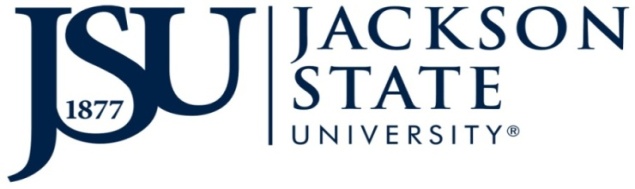 Service Learning Log-in Form Jackson State University						601-979-1294 (office)Jacob L. Reddix Building						1st Floor, Suite 110					Directions: Forms should be completed legibly and turned into your professor; we will not accept faxed forms. Deadline –November 20, 2015Name_______________________________		J#__________________________________Contact #____________________________		Instructor____________________________Course______________________________		Semester (Fall___ Spring__ Summer___)Site name____________________________	Total Hours ___________________________________________________________________I, __________________, the above student’s site supervisor, do certify that the above mentioned student (supervisor’s printed name) ___________________ completed the above listed hours and is not a paid employee, consultant (student’s printed name)or work-study student at my organization/agency.Site Supervisor’s Original Signature_____________________________Date______________Supervisor’s Contact Number________________________Site Fax Number________________Student’s Original Signature_________________________ Date________________________Student's Phone Number__________________________________________________________DEADLINE November 20, 2015DateTime InTime OutHoursServices ProvidedSite Supervisor Original Signature DateTime InTime OutHoursService ProvidedSite Supervisor Original Signature 